Podzim v pranostikáchPranostiky s meteorologem_____________________________________________________Pranostika je krátké sdělení, které vymysleli naši předci a které se zachovalo dodnes. Týká se většinou předpovědi pro určité dny či období, zvláště ve vztahu k zemědělství a počasí. Doplňte správně do pranostik názvy měsíců: září, říjen, listopad a slovo podzim (slova můžete použít i vícekrát).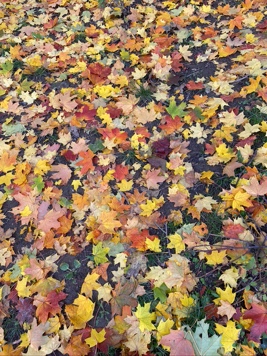 ………………………………., na léto jde stáří.Na …………………………………… lžíce deště a konev bláta.Když začátkem …………………. sněží, pak mívá sníh výšku věží.Po teplém ……………………zle se ……………………….. tváří.………………………… na jednom konci ještě hřeje, ale na druhém již mrazí.Vysvětlete význam pranostiky, která se vztahuje k 11. listopadu: „Na svatého Martina kouřívá se z komína.“………………………………………………………………………………………………………………………………………………………………………………………………………………………………………………………………………………………………………………………………………………………………………………………………………………………………………………………………………………………………Znáte jinou pranostiku, která se vztahuje ke svatému Martinovi? Fotografie vám napoví.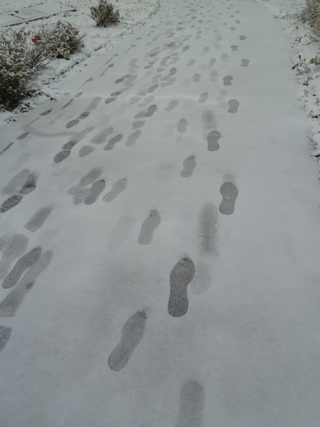 …………………………………………………………………………………………………………………………………………………………………………………..…….Kolik dnů si budeme muset pamatovat, jaké bylo počasí, abychom ověřili, jestli se vyplnila pranostika: „Mokro o Michalu, studeno o Štědrém dnu.“ Přehledně zapište, jak jste při řešení úkolu postupovali.………………………………………………………………………………………………………………………………………………………………………………………………………………………………………………………………………………………………………………………………………………………………………………………………………………………………………………………………………………………………………………………………………………………………………………………………………………………………………………………………………………………………………………………………………………………………………………………………………………………………………………………………………Co jsem se touto aktivitou naučil/a:………………………………………………………………………………………………………………………………………………………………………………………………………………………………………………………………………………………………………………………………………………………………………Řešení:Září, na léto jde stáří.Na podzim lžíce deště a konev bláta.Když začátkem listopadu sněží, pak mívá sníh výšku věží.Po teplém září zle se listopad tváří.Říjen na jednom konci ještě hřeje, ale na druhém již mrazí.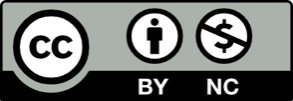 